CURRICULAM VITAESivakumar Sivakumar.146218@2freemail.com 	Carrier Objective:To work in a challenging environment that provides me proper ambience to sharpen my skills, shape my values, stretch my limits and widen my horizons. I am a person with dedication, ability to grasp the basics of the industry, hard working, pleasing and jovial personality. Would like to join a professional and reputed firm where I can utilize my expertise towards company’s and self development.Personnel Skills:							Takes initiative and responsibility.Experience with document control package such as AsiteCan adapt to new environment easily.Interest and ability in learning new technological changes.Proven decision making skillsA comprehensive understanding of health and safety regulationsAble to react quickly and effectively when dealing with challenging situations Assisting department with queries on documentation requirements & submissions   Educational Qualifications:							Qualification	- Degree of Bachelor of Science in ZoologyCollege	- Govt. Arts College - MelurUniversity	- The Senate of the Madurai Kamaraj UniversityAdditional Qualification:							Post Graduate Diploma in Computer Application (PGDCA) Computer Skills:							Microsoft OfficeMicrosoft Outlook  AutoCADBuild Smart Software Aconex Software  Experience:							The documentation required to be managed by this system includes, complete range of Technical documentation like drawings, Reports ,Calculations, Technical Specification, Purchase requisitions generated from the Design / construction phase, which are further utilized for As-Built documentation / Final Hand-over Dossiers.Co-ordination with Client, Engineering Contractors, Joint Venture Partners, Sub-contractors & Project Management Team and other Internal Departments for Documentation related issues.Control all Incoming and Outgoing Drawings / Documents etc., Ensure timely issuance & distribution of all the Drawings / Documents with correct revisions to all parties as detailed in the distribution matrix contained in project proceduresPrepare Final Dossiers Indices for Client approval. Arrange Final Handover Dossiers as per the approved indicates for onward submission to client through Company Certification EngineerProduce reports as required by management & other parties from time to time. Ensure all project documents/drawing & correspondences are available in paper version (scanned & native format) Professional Experience in UAE:							Employer	:	Al Jaber L.E.G.T Engineering & Contracting Co (ALEC) L.L.CDesignation 	:	Assistant Document ControllerProject		:	Between the Bridges (BTB) Abu DhabiConsultant	:	KEO InternationalPeriod		:	2007 February – 2007 DecemberEmployer	:	Al Jaber L.E.G.T Engineering & Contracting Co (ALEC) L.L.CDesignation 	:	Document Controller Project		:	Al Nahkeel Health Spa – Abu Dhabi Consultant	:	Ardent Consulting Engineering Period		:	2008 January – 2009 FebruaryEmployer	:	Al Jaber L.E.G.T Engineering & Contracting Co (ALEC) L.L.CDesignation 	:	Document Controller / Site AdminProject		:	The One & Only Royal Mirage Palace Hotel Summer Maintenance Project Phase-1 Consultant	:	CKR Consulting EngineeringPeriod		:	2009 March – 2009 MayEmployer	:	Al Jaber L.E.G.T Engineering & Contracting Co (ALEC) L.L.CDesignation 	:	Document Controller / Site AdminProject		:	Dubai Marina Office Tower Plot 3F Consultant	:	Meinhardt (Singapore) PTE LTDPeriod		:	2009 June – January 2012Employer	:	Al Jaber L.E.G.T Engineering & Contracting Co (ALEC) L.L.CDesignation 	:	Document Controller / Site AdminProject		:	Dubai Mall Gold Souk  Consultant	:	Meinhardt (Singapore) PTE LTD Period		:	Feb 2012 – April 2012Employer	:	Al Jaber L.E.G.T Engineering & Contracting Co (ALEC) L.L.CDesignation 	:	Document Controller Project		:	Dubai International Airport Cocourse-3 AX124Consultant	:	Dar-Al Handasah  Period		:	Feb 2012 – Till date Duties and Responsibilities:					Preparation of all Material Submittals.Updating the Material Submittal and Shop Drawing register.Effectively follow the company’s standard operating procedures in submissions of documents. Preparation of weekly / monthly progress reports for the cost meeting.Ensures that all documents have no errors in filenames, submissions, etc before submitting it to the nest department to avoid confusionTo perform regular audit on corporate documents in order to ensure that all documents are properly submitted to other departmentsPreparation of all documents and communicating with employees in order to make submissions early is part of the job description of a document controller.Follow up the procurement department to place the order to relevant supplier.Review, catalogue and distribute all consultant drawings, shop drawings and other submittals as required by the Project ManagerReceive and log all shop drawing. Review with PM and distributeEnsure timely review of submittals by consultant and reviewScan and database the approved shop drawings. Keep current hard copies and file supersede versionFollow-up on deficiency lists and assist with scheduling and coordinating sub tradesAssist with ordering construction material and equipmentMaintain document control registers / documents for incoming and outgoing project documentsMaintain documents for transmittal process for project documentsArching data for historical purposeChecking dispatch documents are accurateResponsible for maintaining hard copy informationIssuing and distributing controlled copies of informationPersonnel Address:				Sex			:	MaleDate of Birth		:	11-04-1984Nationality		:	Indian Religion		:	HinduMarital Status		:	MarriedLanguages Known	:	English, Hindi, Tamil, Malayalam, Visa Status		:	Employment Residence Declaration:I hereby declare that the above mentioned information furnished it is true to the best of my knowledge and belief.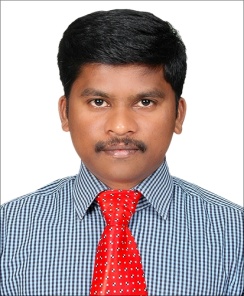 